                                     Abraham LincolnAbraham Lincoln, one of America's most revered figures, left an indelible mark on the nation's history and legal system, particularly during the tumultuous period of the Civil War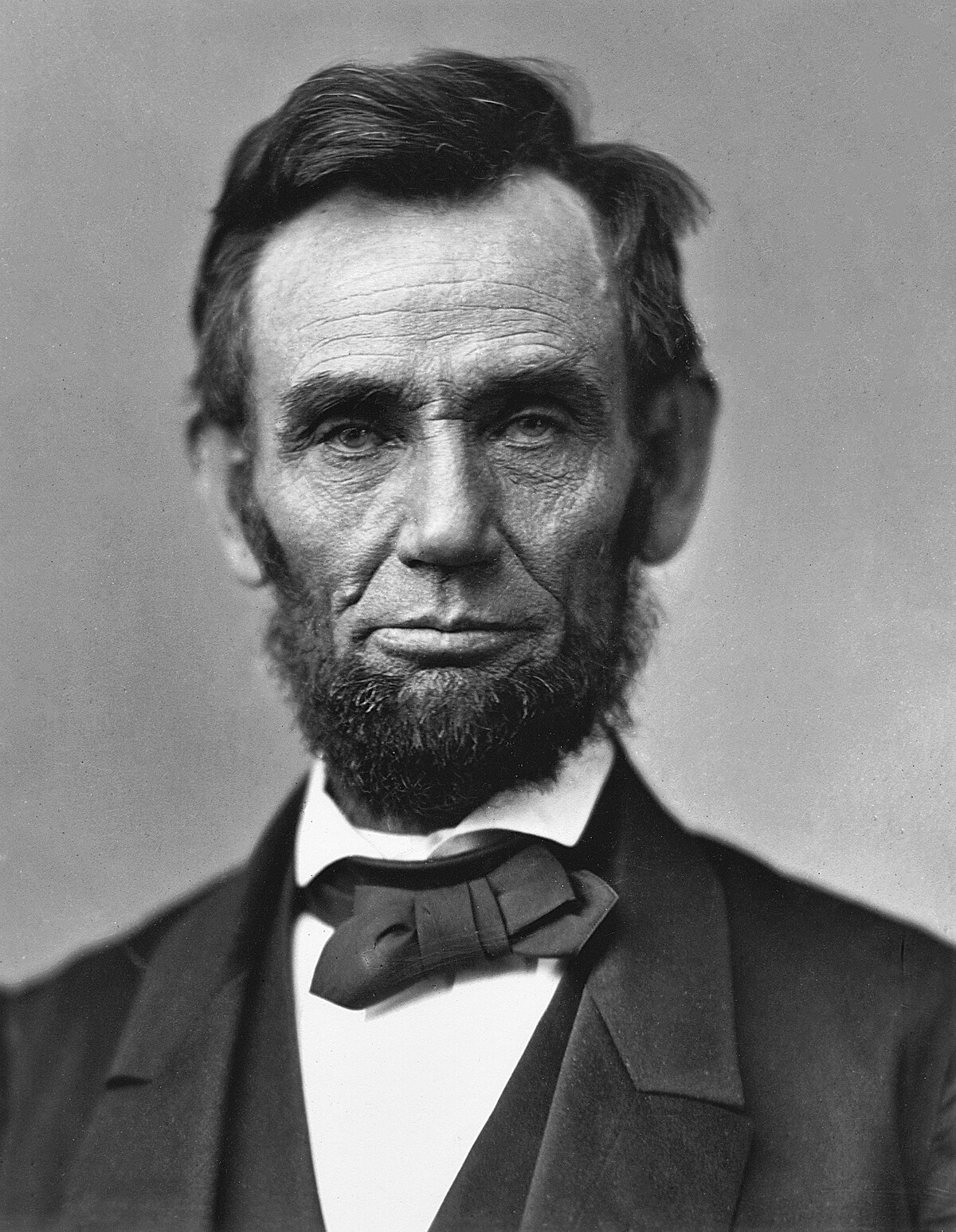 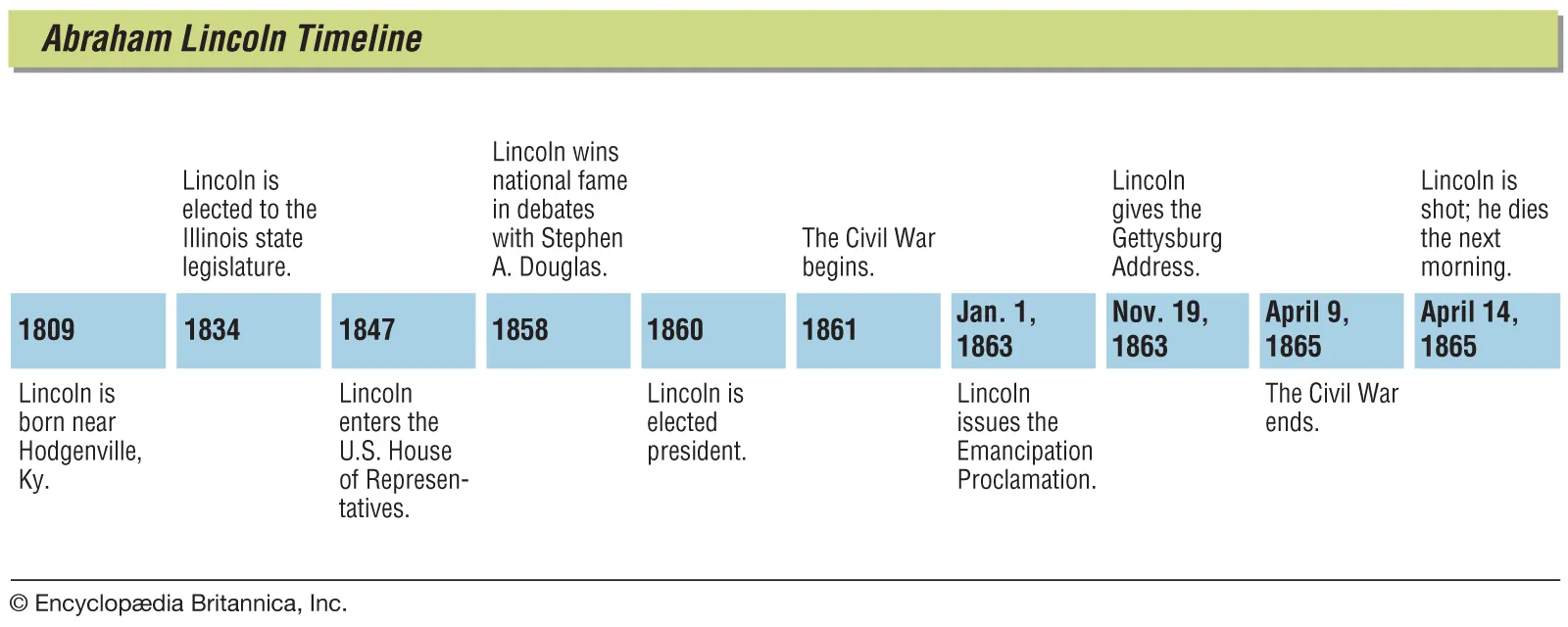 